Publicado en  el 23/07/2014 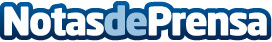 La Policía Nacional detiene a una banda de narcos especializados en cometer 'vuelcos' en MadridEn ocasiones se hacían pasar por agentes portando chalecos y placas identificativasDatos de contacto:Nota de prensa publicada en: https://www.notasdeprensa.es/la-policia-nacional-detiene-a-una-banda-de_1 Categorias: Madrid http://www.notasdeprensa.es